    桃園市進出口商業同業公會 函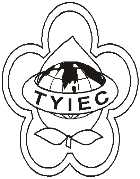          Taoyuan Importers & Exporters Chamber of Commerce桃園市桃園區春日路1235之2號3F           TEL:886-3-316-4346   886-3-325-3781   FAX:886-3-355-9651ie325@ms19.hinet.net     www.taoyuanproduct.org受 文 者：各相關會員發文日期：中華民國109年4月21日發文字號：桃貿豐字第20102號附    件： 主   旨：有關「食品添加物使用範圍及限量暨規格標準」第二條附表一、第三條附表二修正草案，業經衛生福利部於109年4月14日衛授食字第1091300482號公告預告， 敬請查照。說   明：一、依據桃園市政府衛生局桃衛食管字第1090041356號函辦理。       二、旨揭公告請至行政院公報資訊網、衛生福利部網站「衛生福利法規檢索系統」下「法規草案」網頁、衛生福利部食品藥物管理署網站「公告資訊」下「本署公告」網頁及國家發展委員會「公共政策網路參與平臺─眾開講」網頁(https://join.gov.tw/policies/)自行下載。。      三、公告及附件請至衛生福利部食品藥物管理署網站(https://www.fda.gov.tw)之「本署公告」網頁下載。對於公告內容有任何意見者，請於本草案刊登前揭網站之隔日起60日內陳述意見或洽詢：         （一）承辦單位：衛生福利部食品藥物管理署         （二）地址：115-61台北市南港區昆陽街161-2號         （三）電話：02-27878000轉7378         （四）傳真：02-26531062         （五）電子信箱：chihaolee @fda.gov.tw理事長  簡 文 豐